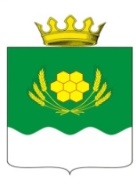 АДМИНИСТРАЦИЯ КУРТАМЫШСКОГО МУНИЦИПАЛЬНОГО ОКРУГА КУРГАНСКОЙ ОБЛАСТИПОСТАНОВЛЕНИЕот 27.01.2022 г.  № 19               г. КуртамышО создании муниципального казённого предприятия «Водоканал»  Куртамышского муниципального округа Курганской области и об утверждении его Устава         В целях реализации предусмотренных  Федеральным законом от 06.10.2003 г.                   № 131-ФЗ «Об общих принципах организации местного самоуправления в Российской Федерации» полномочий органов местного самоуправления по организации в границах поселения водоснабжения и водоотведения  населения, реализации Федерального  закона от 14.11.2002 г. № 161-ФЗ «О государственных и муниципальных унитарных предприятиях», руководствуясь Гражданским кодексом Российской Федерации,   Администрация Куртамышского муниципального округа Курганской области                                                                                                                                                 ПОСТАНОВЛЯЕТ:1.  Создать муниципальное казённое предприятие «Водоканал» Куртамышского муниципального округа Курганской области.          2. Утвердить полное фирменное наименование: муниципальное казённое предприятие «Водоканал»  Куртамышского муниципального округа Курганской области.3. Утвердить сокращенное фирменное наименование: МКП «Водоканал».4. Определить юридический адрес муниципального казённого предприятия  «Водоканал»  Куртамышского муниципального округа Курганской области по адресу: 641430,  Курганская область, Куртамышский муниципальный округ, город Куртамыш, улица Энергетиков,  дом 1.5. Определить, что основной уставной целью деятельности МКП «Водоканал» является реализация предусмотренных Федеральным законом от 06.10.2003 г. № 131-ФЗ «Об общих принципах организации местного самоуправления в Российской Федерации» полномочий органов местного самоуправления по организации в границах города Куртамыша Куртамышского муниципального округа Курганской области водоснабжения и водоотведения населения.6. Определить, что предметом деятельности МКП «Водоканал» является выполнение работ и оказание услуг, непосредственно направленных на достижение уставных целей МКП «Водоканал».7. Определить, что уставной фонд МКП «Водоканал» не формируется. 8. Утвердить Устав МКП «Водоканал» согласно приложению к настоящему постановлению. 9. Установить, что функции и полномочия Учредителя МКП «Водоканал» осуществляет Администрация Куртамышского муниципального округа Курганской области в лице отдела экономики Администрации Куртамышского муниципального округа Курганской области.  10. Утвердить должность директора и назначить директора МКП «Водоканал».11. Заключить с директором   трудовой договор с момента  государственной регистрации  МКП «Водоканал».12. Обязанности по осуществлению юридических действий по регистрации МКП «Водоканал» в Межрайонной  инспекции № 6 Федеральной налоговой службы  России по Курганской области   (Код  ИФНС 4524) возложить на  руководителя  отдела экономики   Администрации Куртамышского муниципального округа Курганской области.13. Отделу экономики Администрации Куртамышского муниципального округа Курганской области  в установленном порядке закрепить муниципальное имущество за МКП «Водоканал» на праве оперативного  управления. Внести соответствующие изменения в Реестр муниципального имущества Куртамышского муниципального округа Курганской области.            14. Настоящее постановление вступает в силу со дня его опубликования. 15. Опубликовать настоящее постановление в информационном бюллетене «Куртамышский муниципальный округ: официально» и разместить на официальном сайте Администрации Куртамышского муниципального округа Курганской области.16. Контроль за выполнением настоящего постановления возложить на первого заместителя Главы  Куртамышского муниципального округа Курганской области.Глава Куртамышского муниципального округа           Курганской области                                                                                                     А.Н. ГвоздевБагаева Т.Г.21810Разослано по списку (см.оборот)УСТАВмуниципального казённого предприятия «Водоканал»Куртамышского  муниципального округа Курганской области1. ОБЩИЕ ПОЛОЖЕНИЯ1.1. Муниципальное казенное предприятие «Водоканал», именуемое в дальнейшем Предприятие, является коммерческой организацией, не наделенной правом собственности на имущество, закрепленное за ней собственником. 1.2. Имущество Предприятия принадлежит ему на праве оперативного управления, является неделимым и не может быть распределено по вкладам (долям, паям), в том числе между работниками Предприятия.1.3. Собственником имущества Предприятия является   муниципальное образование Куртамышский муниципальный округ Курганской области.Полномочия  собственника имущества и полномочия  Учредителя муниципального казённого предприятия «Водоканал» осуществляет Администрация Куртамышского муниципального округа Курганской области в лице отдела экономики Администрации Куртамышского муниципального округа Курганской области (далее - Учредитель).1.4. Предприятие находится в ведении Администрации Куртамышского муниципального округа Курганской области.1.5. Фирменное наименование Предприятия:полное – Муниципальное казенное предприятие «Водоканал»  Куртамышского муниципального округа Курганской области;сокращенное - МКП «Водоканал».1.6. Предприятие в своей деятельности руководствуется Конституцией Российской Федерации, Федеральным законом от 14.11.2002 г.  № 161-ФЗ «О государственных и муниципальных унитарных предприятиях», Гражданским кодексом Российской Федерации, иными федеральными законами и правовыми актами Российской Федерации, законами и иными нормативными правовыми актами Курганской области, Уставом  Куртамышского муниципального округа  Курганской области, муниципальными правовыми актами Куртамышского  муниципального округа Курганской области и настоящим Уставом.1.7. Предприятие является юридическим лицом с момента его государственной регистрации.Предприятие имеет самостоятельный баланс, обладает обособленным имуществом, являющимся муниципальной собственностью Куртамышского  муниципального округа Курганской области, на праве оперативного управления, расчетный и иные счета в учреждениях банков, круглую печать, содержащую его полное фирменное наименование на русском языке и указание на место нахождения Предприятия. Предприятие вправе иметь штампы и бланки со своим фирменным наименованием, собственную эмблему, а также зарегистрированный в установленном порядке товарный знак и другие средства индивидуализации.1.8. Предприятие может от своего имени приобретать и осуществлять имущественные и личные неимущественные права, нести обязанности, быть истцом и ответчиком в суде.1.9. Предприятие не вправе:-  создавать в качестве юридического лица другое предприятие путем передачи ему части своего имущества (дочернее предприятие);-  выступать учредителем (участником) кредитных организаций.1.10. Предприятие осуществляет деятельность в соответствии со сметой доходов и расходов, утверждаемой Учредителем.1.11. Предприятие несет ответственность, установленную действующим законодательством и муниципальными правовыми актами, за результаты своей производственно-хозяйственной, финансовой деятельности и выполнение обязательств перед Учредителем, юридическими и физическими лицами.1.12. Место нахождения Предприятия и его юридический  адрес: 641430, Курганская область, Куртамышский муниципальный округ, город Куртамыш, улица Энергетиков,                      дом 1.1.13. Предприятие не имеет филиалов, представительств.2. ПРЕДМЕТ, ЦЕЛИ И ВИДЫ ДЕЯТЕЛЬНОСТИ ПРЕДПРИЯТИЯ2.1. МКП «Водоканал» создан в целях оперативного и качественного решения социальных задач в сфере обеспечения населения Куртамышского муниципального округа Курганской области водоснабжением, функционирования системы канализации и выполнения работ, производства продукции, оказание услуг, а также удовлетворения общественных потребностей в результатах его деятельности и получения прибыли.Предметом деятельности Предприятия является: выполнение работ, оказание услуг, необходимых для жизнеобеспечения социально-культурных объектов, являющихся муниципальной собственностью Куртамышского  муниципального округа Курганской области, а так же оказание услуг, выполнение работ, населению, физическим и юридическим лицам на договорной основе.2.2. Для целей, указанных в пункте 2.1 настоящего Устава, Предприятие вправе осуществлять следующие виды деятельности:- оказание услуг водоснабжения и водоотведения;- транспортировка, подача воды абонентам с использованием централизованных и нецентрализованных систем холодного водоснабжения (холодное водоснабжение);- забор и распределение воды;  - прием, транспортировка и очистка сточных вод с использованием централизованной системы водоотведения;-  вывоз жидких бытовых отходов;- обеспечение надлежащей эксплуатации и функционирования систем водоснабжения, водоотведения потребителей;- технический контроль и надзор за пользованием водой потребителями, учет количества потребленной воды и отведенной воды;- выдача технических условий на присоединение к системам водоснабжения и водоотведения жилых и нежилых зданий, промышленных коммунально-бытовых предприятий, согласование проектов водоснабжения и водоотведения;- приемка в эксплуатацию новых и реконструированных сооружений, коммуникаций, оборудования водоснабжения, водоотведения;- контроль качества и количества хозяйственно-бытовых  сточных вод, отводимых в коммунальную систему водоотведения, а также качества очистки на локальных сооружениях;- выполнение строительно-монтажных работ;-  строительство новых, капитальный ремонт, реконструкция  действующих водопроводных, канализационных сетей и других объектов водоснабжения и водоотведения;- разработка проектно-сметной документации;- коммерческая деятельность;- участие в разработке и внедрения муниципальных программ в сфере коммунального хозяйства;- содержание и обслуживание объектов  водоснабжения и  водоотведения,  переданных на праве оперативного управления;- сбор обработка информации от управляющих организаций, поставщиков услуг о характеристиках жилищного  фонда, потребителях жилищно-коммунальных услуг, показаниях приборов учета и иной информации, необходимой для осуществления начисления платежей за помещения, коммунальные и  иные услуги в соответствии с  заключенными договорами;-    расчет и  начисление платы за коммунальные услуги в разрезе видов услуг и предприятий - поставщиков услуг с применением методик расчета, нормативов  потребления и  размеров платы (тарифов), установленных согласно действующему законодательству, с учетом актов недопоставки (некачественного оказания) коммунальных услуг; 	- учет (сбор, обработка и распределение коммунальных платежей по поставщикам услуг) по поступившим средствам в разрезе предприятий и  по видам   жилищно-коммунальных и иных  услуг в соответствии с заключенными договорами; 	-осуществление перерасчетов размера платежей за жилищно-коммунальные услуги; 	- сопровождение и поддержка баз данных потребителей жилищных  услуг, проживающих в муниципальном  жилом фонде,  программное обеспечение по начислению и учету оплаты;- предоставление информации для разработки тарифов на коммунальные услуги потребителям, действующим на территории Куртамышского муниципального округа Курганской области, последующего утверждения тарифов; 	- оперативное, централизованное и по месту жительства  обслуживание населения по оплате за коммунальные услуги; 	- изготовление  и доставка населению единого платежного документа;  - сбор платежей за услуги по водоснабжению, водоотведению; -    перерасчет при не предоставлении,  при некачественном предоставлении услуг населению в установленном порядке;-    оперативное внесение изменений в расчеты между населением и предприятиями при изменении тарифов;  -  претензионная исковая работа с населением, имеющим задолженность по оплате за жилищно-коммунальные услуги;-  начисление пени за несвоевременное внесение населением оплаты за коммунальные услуги;-  информационное обеспечение населения по вопросам оплаты за жилищно-коммунальные услуги; -   разбор жалоб и обращений граждан по вопросам, входящим в компетенцию Предприятия;-  обеспечение возможности круглосуточного обращения жителей Куртамышского муниципального округа Курганской области по вопросам предоставления коммунальных услуг;- предоставление информации о работе жилищно-коммунального  хозяйства предприятиям,  организациям и  населению на основании их официального запроса, в рамках компетенции Предприятия;- анализ отказов в работе систем водоснабжении и канализации  Куртамышского муниципального округа Курганской области; 	- контроль за производством земляных работ на инженерных сетях при устранении аварий, за выполнением графиков восстановления и приемки элементов благоустройства. нарушенных при устранении аварий или работах на коммуникациях; 	- участие в разработке внедрении муниципальных программ по развитию инженерных коммуникаций;- осуществление иных видов деятельности, не запрещенных и не  противоречащих действующему законодательству Российской Федерации. 	2.3. Право Предприятия осуществлять деятельность, на которую в соответствии с законодательством Российской Федерации требуется специальное разрешение - лицензия, возникает у Предприятия с момента получения таковой.3. ИМУЩЕСТВО ПРЕДПРИЯТИЯ. ПОРЯДОК РАСПРЕДЕЛЕНИЯИ ИСПОЛЬЗОВАНИЯ ДОХОДОВ ПРЕДПРИЯТИЯ3.1. Имущество Предприятия является муниципальной собственностью Куртамышского муниципального округа Курганской области, принадлежит Предприятию на праве оперативного управления и отражается на его самостоятельном балансе.3.2. Предприятие владеет, пользуется и распоряжается закрепленным за ним на праве оперативного управления имуществом в пределах, установленных законодательством Российской Федерации и настоящим Уставом, в соответствии с целями своей деятельности, заданиями Учредителя и назначением этого имущества.3.3. Право на имущество, закрепляемое за Предприятием на праве оперативного управления, возникает у Предприятия с момента подписания акта приёма-передачи имущества, если иное не установлено законодательством Российской Федерации или решением Учредителя.3.4. Право оперативного управления имуществом прекращается по основаниям и в порядке, предусмотренным Гражданским кодексом Российской Федерации, другими законами и иными правовыми актами для прекращения права собственности, а также в случаях правомерного изъятия имущества у Предприятия по решению Учредителя.3.5. Источниками формирования имущества Предприятия, в том числе финансовых ресурсов, являются:- имущество, переданное Предприятию его собственником или уполномоченным им органом;- доходы, полученные от выполнения работ, услуг, реализации продукции, а также от других видов хозяйственной, финансовой и внешнеэкономической деятельности, разрешенных настоящим Уставом;- заемные средства, в том числе кредиты банков и других кредитных организаций, получение которых согласовано Учредителем и зарегистрировано в установленном порядке;- амортизационные отчисления;- бюджетные ассигнования;-денежные средства, имущество и иные объекты собственности, переданные юридическими и физическими лицами Предприятию в форме дара, пожертвования или по завещанию;- иные источники, не противоречащие законодательству Российской Федерации.3.6. Доходы Предприятия, полученные от осуществления разрешенной настоящим Уставом деятельности, учитываются в смете доходов и расходов Предприятия в полном объеме и используются на установленные настоящим Уставом цели и предмет деятельности Предприятия.Доходы от использования муниципального имущества, переданного Предприятию в оперативное управление, поступают в распоряжение Предприятия. Смета доходов и расходов формируется на основании плана (программы) финансово-хозяйственной деятельности Предприятия на очередной финансовый год. Смета должна предусматривать нормативную чистую прибыль (прибыль после уплаты налогов и иных обязательных платежей), необходимую для формирования фондов.Прибыль Предприятия, оставшаяся после уплаты налогов, других обязательных платежей и перечислений поступает в распоряжение Предприятия и используется самостоятельно. 3.7. Предприятие на основании сметы за счет прибыли формирует резервный фонд, Резервный фонд формируется путем ежегодных отчислений в размере 5 (пяти) процентов чистой прибыли, до достижения установленного размера фонда в сумме 500 000 руб.Средства резервного фонда используются исключительно на покрытие убытков предприятия по решению Учредителя.3.8. Предприятие ежегодно за счет чистой прибыли формирует также фонд накопления и фонд потребления в соответствии с утвержденной сметой доходов и расходов.3.9. Фонд накопления Предприятия служит источником для:-   внедрения, освоения новой техники и технологий;-  развития и расширения финансово-хозяйственной деятельности Предприятия, пополнения оборотных средств.3.10. Фонд потребления используется в установленном на Предприятии порядке:-  на материальное стимулирование, повышение квалификации (с согласия Учредителя) и предоставление других социальных льгот работникам Предприятия.Средства, направляемые Предприятием сверх фонда оплаты труда на материальное стимулирование и иные социальные гарантии, могут быть использованы только из фонда потребления.3.11. Предприятие вправе отчуждать или иным способом распоряжаться принадлежащим ему имуществом только с предварительного согласия Учредителя.3.12. Предприятие не вправе продавать принадлежащее ему недвижимое имущество, сдавать его в аренду, отдавать в залог, вносить в качестве вклада в уставный (складочный) капитал хозяйственного общества или товарищества, или иным способом распоряжаться таким имуществом без согласия собственника имущества.3.13. Движимым и недвижимым имуществом Предприятие распоряжается только в пределах, не лишающих его возможности осуществлять деятельность, цели, предмет, виды которой определены настоящим Уставом. Сделки, совершенные Предприятием с нарушением этого требования, являются ничтожными.3.14. Предприятие не вправе без согласия собственника совершать сделки, связанные с предоставлением займов, поручительств, получением банковских гарантий, с иными обременениями, уступкой требований, переводом долга, а также заключать договоры простого товарищества.3.15. Предприятие вправе осуществлять заимствования в форме:-  кредитов по договорам с кредитными организациями;-  бюджетных кредитов, предоставленных на условиях и в пределах лимитов, которые предусмотрены бюджетным законодательством Российской Федерации.Предприятие вправе осуществлять заимствования в формах, указанных в настоящем пункте, только по согласованию с Учредителем объема и направлений использования привлекаемых средств.3.16. Учредитель вправе доводить до Предприятия обязательные для исполнения муниципальные заказы на выполнение работ и оказание услуг для муниципальных нужд.3.17. Учредитель вправе изъять излишнее, неиспользуемое или используемое не по назначению имущество, закрепленное им за Предприятием либо приобретенное Предприятием за счет средств, выделенных ему Учредителем на приобретение этого имущества, и распорядиться им по своему усмотрению.4. ОРГАНИЗАЦИЯ ДЕЯТЕЛЬНОСТИ ПРЕДПРИЯТИЯ4.1. Предприятие организует свою финансово-хозяйственную деятельность, исходя из необходимости выполнения работ и оказания услуг в соответствии с утвержденной Учредителем в установленном порядке сметой доходов и расходов Предприятия.4.2. Предприятие строит свои отношения с физическими и юридическими лицами во всех сферах хозяйственной деятельности на основе гражданско-правовых договоров, соглашений, контрактов.Предприятие свободно в выборе предмета, содержания и формы договоров и обязательств, которые не противоречат законодательству Российской Федерации, настоящему Уставу и соответствуют предмету и целям его деятельности.4.3. Предприятие самостоятельно реализует произведенную им продукцию (работы, услуги), если иное не установлено федеральными законами или иными правовыми актами Российской Федерации.4.4. Тарифы на услуги, предоставляемые предприятием, устанавливаются в соответствии с действующим законодательством Российской Федерации. 4.5. Для выполнения уставных целей Предприятие имеет право:-  планировать свою деятельность и определять перспективы развития исходя из наличия спроса на выполняемые работы, оказываемые услуги, производимую продукцию;- заключать все виды договоров с юридическими и физическими лицами, не противоречащих законодательству Российской Федерации, а также целям и предмету деятельности предприятия;- осуществлять материально-техническое обеспечение производства и развитие объектов социальной сферы;- определять и устанавливать формы и системы оплаты труда, численность работников, структуру и штатное расписание в пределах сметы доходов и расходов, утверждаемой Учредителем;- устанавливать для своих работников дополнительные отпуска, сокращенный рабочий день и социальные льготы в соответствии с действующим законодательством Российской Федерации;- приобретать или арендовать основные и оборотные средства за счет имеющихся у него финансовых ресурсов и иных не противоречащих действующему законодательству источников;- осуществлять внешнеэкономическую деятельность в соответствии с действующим законодательством Российской Федерации;- осуществлять в установленном порядке заимствования у третьих лиц только по согласованию с Учредителем объема и направлений использования привлекаемых средств;- привлекать граждан для выполнения отдельных работ на основе срочных трудовых договоров, договоров подряда, других гражданско-правовых договоров;- осуществлять другие права, не противоречащие законодательству Российской Федерации, целям и видам деятельности Предприятия.4.6. Предприятие обязано:- выполнять утвержденные в установленном порядке основные экономические показатели деятельности Предприятия;- нести ответственность в соответствии с законодательством Российской Федерации за нарушение договорных (в т.ч. кредитных, арендных, расчетных), налоговых и иных обязательств в соответствии с действующим законодательством Российской Федерации;- соблюдать требования земельного и природоохранного законодательства, правила безопасности производства, санитарно-гигиенические нормы и требования по защите здоровья работников Предприятия;- обеспечивать гарантированные законодательством Российской Федерации минимальный размер оплаты труда, условия труда и меры социальной защиты своих работников;- обеспечивать своевременно и в полном объеме выплату работникам заработной платы и проводить ее индексацию в соответствии с законодательством Российской Федерации;- обеспечивать своим работникам безопасные условия труда и нести ответственность в установленном порядке за ущерб, причиненный их здоровью и трудоспособности;- осуществлять оперативный и бухгалтерский учет результатов финансово-хозяйственной и иной деятельности, вести статистическую отчетность, размещать информацию в системе «ГИС ЖКХ» по своей деятельности, отчитываться о результатах деятельности в соответствующих органах в порядке и сроки, установленные действующим законодательством Российской Федерации. За ненадлежащее исполнение обязанностей, в том числе за искажение государственной отчетности должностные лица Предприятия несут ответственность, установленную законодательством Российской Федерации;- распределять и использовать получаемые доходы на установленные виды деятельности Предприятия в порядке, определенном настоящим Уставом;- представлять отчетность о деятельности Предприятия, а также смету доходов и расходов Учредителю;- представлять бухгалтерскую отчетность и материалы по финансово-хозяйственной деятельности Предприятия для проведения аудиторской проверки по требованию Учредителя, представлять копию аудиторского заключения Учредителю;- осуществлять мероприятия по гражданской обороне и мобилизационной подготовке в соответствии с законодательством Российской Федерации;- обеспечивать хранение документов Предприятия, обязательность хранения которых предусмотрена Федеральным законом от 14.11.2002 г. № 161-ФЗ «О государственных и муниципальных унитарных предприятиях»;- представлять на утверждение Учредителю программу (план) финансово-хозяйственной деятельности Предприятия в сроки, установленные нормативными правовыми актами органов местного самоуправления;- вести закупочную деятельность в рамках Федерального закона   от 18.07.2011 г.                       № 223-ФЗ «О закупках товаров, работ, услуг отдельными видами юридических лиц» и Федерального закона от 05.04.2013 г. № 44-ФЗ «О контрактной системе в сфере закупок товаров, работ, услуг для обеспечения государственных и муниципальных нужд».5. УПРАВЛЕНИЕ ДЕЯТЕЛЬНОСТЬЮ ПРЕДПРИЯТИЯ5.1. Управление Предприятием осуществляется в соответствии с действующим законодательством Российской Федерации и настоящим Уставом.5.2. Учредитель Предприятия в лице уполномоченного органа в отношении указанного Предприятия:- принимает решение о создании Предприятия;- определяет цели, предмет, виды деятельности Предприятия, а также дает согласие на участие Предприятия в ассоциациях и других объединениях коммерческих организаций;- определяет порядок составления, утверждения и установления показателей планов (программы) финансово-хозяйственной деятельности Предприятия;- утверждает Устав Предприятия, вносит в него изменения гражданельно или по представлению руководителя Предприятия, в том числе утверждает Устав Предприятия в новой редакции;- принимает решение о реорганизации или ликвидации Предприятия в порядке, установленном законодательством Российской Федерации, назначает ликвидационную комиссию и утверждает ликвидационные балансы Предприятия;- назначает на должность директора Предприятия, заключает с ним, изменяет и прекращает трудовой договор в соответствии с трудовым законодательством и иными содержащими нормы трудового права нормативными правовыми актами;- согласовывает прием на работу главного бухгалтера Предприятия, заключение с ним, изменение и прекращение трудового договора;- утверждает бухгалтерскую отчетность и отчеты Предприятия;- осуществляет контроль за использованием по назначению и сохранностью принадлежащего Предприятию имущества;- утверждает показатели экономической эффективности деятельности Предприятия и контролирует их выполнение;- дает согласие на создание филиалов и открытие представительств Предприятия;- дает согласие на участие Предприятия в иных юридических лицах;- дает согласие в случаях, предусмотренных Федеральным законом от 14.11.2002 г.                   № 161-ФЗ «О государственных и муниципальных унитарных предприятиях», на совершение крупных сделок, сделок, в совершении которых имеется заинтересованность, и иных сделок;- принимает решения о проведении аудиторских проверок, утверждает аудитора и определяет размер оплаты его услуг;- вправе обращаться в суд с исками о признании оспоримой сделки с имуществом Предприятия недействительной, а также с требованием о применении последствий недействительности ничтожной сделки в случаях, установленных Гражданским кодексом Российской Федерации и Федеральным законом от 14.11.2002 г. № 161-ФЗ                                                  «О государственных и муниципальных унитарных предприятиях»;- вправе истребовать имущество Предприятия из чужого незаконного владения;- в случае, предусмотренном законодательством Российской Федерации о концессионных соглашениях, принимает решение об осуществлении Предприятием отдельных полномочий концедента;- имеет другие права и несет другие обязанности, определенные законодательством Российской Федерации;- утверждает смету доходов и расходов предприятия.5.3. Единоличным исполнительным органом Предприятия является директор. Директор назначается на должность и освобождается от должности отделом экономики Администрации Куртамышского муниципального округа Курганской области.5.4. Права и обязанности директора Предприятия устанавливаются трудовым договором и должностной инструкцией в соответствии с настоящим Уставом.5.5. Директор действует на основе действующего законодательства Российской Федерации, муниципальных правовых актов, настоящего Устава, трудового договора, решений Учредителя, а также иных обязательных для Предприятия нормативных и правовых актов.5.6. Директор Предприятия подотчетен в своей деятельности:- Главе Куртамышского муниципального округа  Курганской области;- отделу экономики Администрации Куртамышского муниципального округа   Курганской области – по вопросам использования по назначению закрепленного за Предприятием муниципального имущества;- финансовому отделу Администрации Куртамышского муниципального округа  Курганской области по вопросам финансово-хозяйственной деятельности Предприятия.5.7. Директор Предприятия:- действует от имени Предприятия без доверенности, добросовестно и разумно представляет его интересы на территории Российской Федерации и за ее пределами, совершает в установленном порядке сделки от имени Предприятия;- распоряжается имуществом Предприятия в пределах своей компетенции, установленной трудовым договором и настоящим Уставом;- открывает в банках расчетные и другие счета, издает приказы, выдает доверенности в установленном порядке;- осуществляет прием на работу работников Предприятия, заключает с ними, изменяет и прекращает трудовые договоры;- организует выполнение решений Учредителя;- отчитывается о деятельности Предприятия в порядке и сроки, которые определяются Учредителем;- несет в установленном законом порядке ответственность за убытки, причиненные Предприятию его виновными действиями (бездействием), в том числе в случае утраты имущества Предприятия;- в качестве участника трудовых отношений (работника) директор Предприятия несет полную материальную ответственность за прямой действительный ущерб, причиненный работодателю.5.8. Директор Предприятия не вправе быть учредителем (участником) юридического лица, занимать должности и заниматься другой оплачиваемой деятельностью в государственных органах, органах местного самоуправления, коммерческих и некоммерческих организациях, кроме преподавательской, научной и иной творческой деятельности, заниматься предпринимательской деятельностью, быть единоличным исполнительным органом или членом коллегиального исполнительного органа коммерческой организации, за исключением случаев, если участие в органах коммерческой организации входит в должностные обязанности данного директора, а также принимать участие в забастовках.5.9. Директор Предприятия подлежит аттестации, отчитывается о деятельности Предприятия в порядке и сроки, установленные Учредителем.5.10. Директор Предприятия осуществляет по согласованию с Учредителем прием на работу главного бухгалтера Предприятия, заключение с ним, изменение и прекращение трудового договора.5.11. Взаимоотношения работников и директора Предприятия, возникающие на основе трудового договора, регулируются законодательством о труде и коллективным трудовым договором.5.12. Трудовой коллектив Предприятия составляют все физические лица, участвующие своим трудом в его деятельности на основе трудового договора.5.13. Коллективные трудовые споры (конфликты) между администрацией Предприятия и трудовым коллективом рассматриваются в соответствии с законодательством о порядке разрешения коллективных трудовых споров (конфликтов).5.14. Для реализации своей компетенции директор издает приказы и дает указания, обязательные к исполнению всеми сотрудниками Предприятия.Приказы, изданные в письменной форме, подлежат обязательному учету и хранятся на Предприятии.Приказы и указания директора не должны противоречить законодательству, настоящему Уставу, решениям собственника имущества Предприятия. Приказы и указания, противоречащие законодательству, настоящему Уставу, решениям собственника имущества Предприятия, исполнению не подлежат и должны быть отменены (изменены) директором в трехдневный срок со дня обнаружения таких противоречий.6. ОТЧЕТНОСТЬ И КОНТРОЛЬ ЗА ДЕЯТЕЛЬНОСТЬЮ ПРЕДПРИЯТИЯ6.1. Предприятие осуществляет в установленном порядке оперативный и бухгалтерский учет результатов своей работы, ведет статистическую отчетность.6.2. Директор Предприятия обеспечивает организацию и ведение бухгалтерской и статистической отчетности, составление и предоставление бухгалтерской отчетности и несет ответственность за ее достоверность в соответствии с действующим законодательством Российской Федерации, порядком, определенным Учредителем.6.3. Контроль за сохранностью и использованием по назначению муниципального имущества, принадлежащего Предприятию на праве оперативного управления, соответствием деятельности Предприятия, цели и видам, определенным настоящим Уставом, осуществляет Учредитель.6.4. Ревизионные проверки деятельности Предприятия проводятся по решению Учредителя.Плановые ревизии и текущий контроль деятельности Предприятия осуществляются Учредителем.6.5. Директор Предприятия представляет Учредителю отчетность в соответствии с порядком, определенным Учредителем, а также иную запрашиваемую информацию в установленные сроки. Учредитель осуществляет анализ финансово-хозяйственной деятельности Предприятия.6.6. Главный бухгалтер Предприятия подчиняется непосредственно директору Предприятия, несет ответственность и пользуется правами, установленными законодательством Российской Федерации для главных бухгалтеров предприятий (организаций).6.7. Бухгалтерская отчетность Предприятия в случаях, определенных Учредителем, подлежит обязательной ежегодной аудиторской проверке независимым аудитором.7. РЕОРГАНИЗАЦИЯ И ЛИКВИДАЦИЯ ПРЕДПРИЯТИЯ7.1. Реорганизация Предприятия осуществляется по решению Учредителя в форме слияния, присоединения, выделения, разделения, преобразования на условиях и в порядке, предусмотренном законодательством Российской Федерации. 7.2. Предприятие считается реорганизованным, за исключением случаев реорганизации в форме присоединения, с момента государственной регистрации вновь возникшего юридического лица.7.3. Предприятие может быть ликвидировано в порядке, установленном законодательством Российской Федерации, по решению Учредителя.Предприятие может быть ликвидировано также по решению суда в случаях, предусмотренных законодательством Российской Федерации.7.4. В случае принятия решения о ликвидации Предприятия, Учредитель в установленном порядке назначает ликвидационную комиссию. Ликвидация Предприятия влечет прекращение его деятельности без перехода прав и обязанностей в порядке правопреемства к другим лицам. С момента назначения ликвидационной комиссии к ней переходят полномочия по управлению делами Предприятия. Ликвидационная комиссия от имени ликвидируемого Предприятия выступает в суде.7.5. При недостаточности у ликвидируемого Предприятия имущества для удовлетворения требований кредиторов последние вправе обратиться в суд с иском об удовлетворении оставшейся части требований за счет собственника имущества этого Предприятия.7.6. Оставшееся после удовлетворения требований кредиторов имущество Предприятия передается его Учредителю.7.7. Ликвидация Предприятия считается завершенной, а юридическое лицо - прекратившим существование после внесения об этом записи в единый государственный реестр юридических лиц.7.8. При ликвидации и реорганизации Предприятия уволенным работникам гарантируется соблюдение их прав и интересов в соответствии с законодательством Российской Федерации.7.9. При реорганизации Предприятия все документы (управленческие, финансово-хозяйственные, по личному составу и другие) передаются в установленном порядке правопреемнику. Передача осуществляется силами и за счет средств Предприятия в соответствии с требованиями архивных органов. При ликвидации Предприятия архивные документы Предприятия передаются в муниципальный архив Куртамышского муниципального округа Курганской области.  Управляющий делами – руководитель аппарата Администрации Куртамышского муниципального округа Курганской области                                                                                                   Г.В.БулатоваПриложение к постановлению Администрации Куртамышского муниципального округа Курганской области  от 27.01.2022 г. № 19                            «О создании муниципального казённого предприятия «Водоканал»   Куртамышского муниципального округа Курганской области и  об утверждении его Устава»Глава Куртамышского муниципального округа Курганской области_____________________А.Н. Гвоздев   М.П.